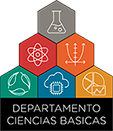 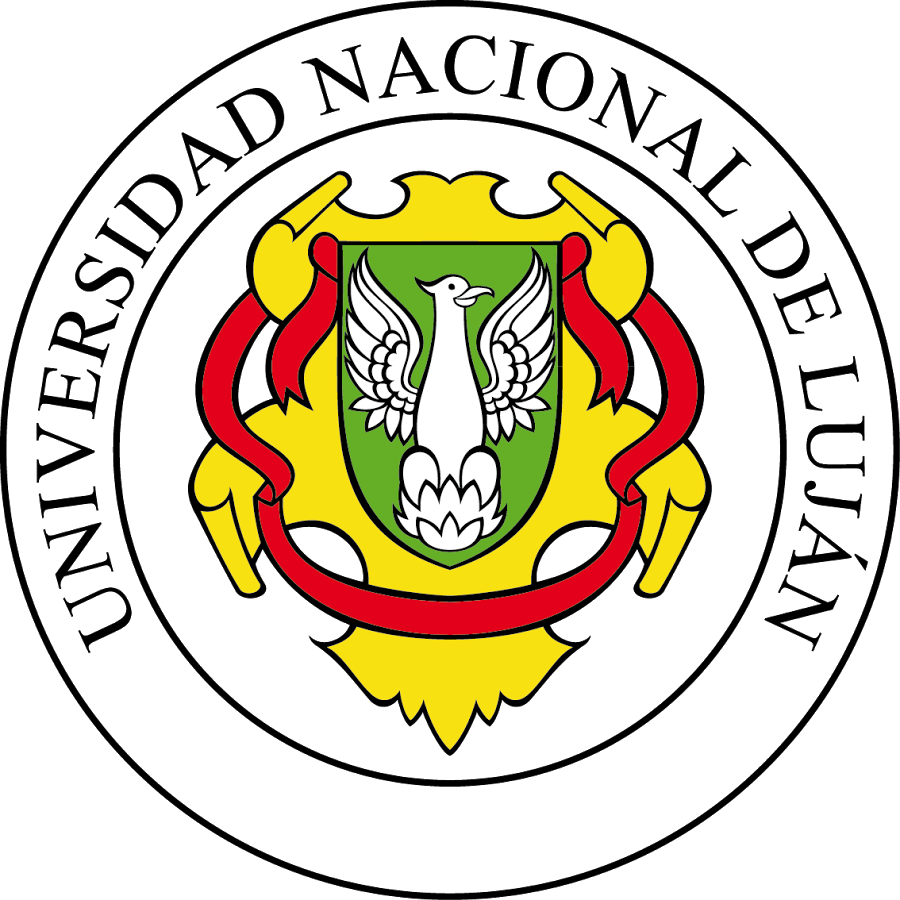 UNIVERSIDAD NACIONAL DE LUJANDEPARTAMENTO DE CIENCIAS BÁSICASCURSO DE POSGRADOPLANILLA DE PRESENTACIÓN PARA SU APROBACIÓNFirma y aclaraciónResponsable Académico1 - DENOMINACIÓN DEL CURSO: 2 - DOCENTESAPELLIDONOMBRESTÍTULO ACADÉMICO MÁXIMORESPONSABLE ACADEMICODOCENTESDOCENTESDOCENTESDOCENTESDOCENTESCOLABORADORESCOLABORADORESCOLABORADORES3 - FUE DICTADO ANTERIORMENTE?:4 – CARGA HORARIA: (32 horas como mínimo)5 – OBJETIVOS Y CONTENIDOS:OBJETIVOS: (enunciación de los objetivos del curso)PROGRAMA SINTÉTICO: (no más de 5 renglones, para difusión)PROGRAMA ANALÍTICO: (desarrollo completo de unidades y contenidos)6 – EVALUACION DEL CURSO: (DETALLAR LAS INSTANCIAS DE EVALUACIÓN DEL CURSO)REQUISITOS PARA ACCEDER AL CERTIFICADO DE ASISTENCIA:REQUISITOS PARA ACCEDER AL CERTIFICADO DE APROBACIÓN: 
(CON CALIFICACIÓN NUMÉRICA)7 – BIBLIOGRAFÍA: (según normas APA)8 – PERIODO DE DESARROLLO: (inicio y finalización, así como días y horarios de los encuentros)9 – MODALIDAD: (Presencial, a distancia, mixto).SEDE DE DICTADO: (en caso de contar con encuentros presenciales)10 - REQUISITOS DE INSCRIPCIÓN:     TÍTULO REQUERIDO:       OTROS REQUISITOS:11 - LÍMITE DE INSCRIPTOS:ORDEN DE PRIORIDAD EN LA SELECCIÓN DE INSCRIPTOS:12 – RECURSOS NECESARIOS:13 - ARANCEL DE INSCRIPCIÓN PROPUESTO:14 - AÑO DE VIGENCIA: (dos años consecutivos, como máximo)